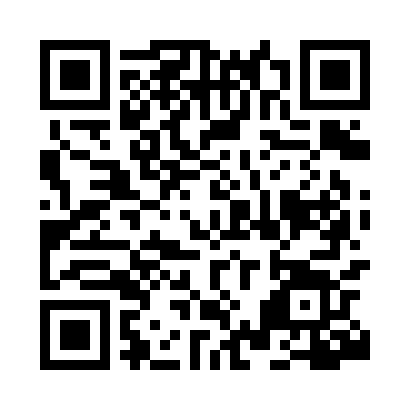 Prayer times for Barellan, AustraliaWed 1 May 2024 - Fri 31 May 2024High Latitude Method: NonePrayer Calculation Method: Muslim World LeagueAsar Calculation Method: ShafiPrayer times provided by https://www.salahtimes.comDateDayFajrSunriseDhuhrAsrMaghribIsha1Wed5:246:4912:113:105:326:522Thu5:256:5012:113:095:316:523Fri5:256:5112:113:085:306:514Sat5:266:5112:113:085:296:505Sun5:276:5212:103:075:286:496Mon5:276:5312:103:065:276:487Tue5:286:5412:103:055:276:488Wed5:286:5412:103:055:266:479Thu5:296:5512:103:045:256:4610Fri5:306:5612:103:035:246:4511Sat5:306:5712:103:035:236:4512Sun5:316:5712:103:025:226:4413Mon5:326:5812:103:015:226:4314Tue5:326:5912:103:015:216:4315Wed5:337:0012:103:005:206:4216Thu5:337:0012:103:005:196:4217Fri5:347:0112:102:595:196:4118Sat5:357:0212:102:585:186:4119Sun5:357:0312:102:585:186:4020Mon5:367:0312:102:575:176:4021Tue5:367:0412:102:575:166:3922Wed5:377:0512:102:575:166:3923Thu5:387:0512:112:565:156:3824Fri5:387:0612:112:565:156:3825Sat5:397:0712:112:555:146:3826Sun5:397:0712:112:555:146:3727Mon5:407:0812:112:555:136:3728Tue5:407:0912:112:545:136:3729Wed5:417:0912:112:545:136:3630Thu5:417:1012:112:545:126:3631Fri5:427:1112:112:545:126:36